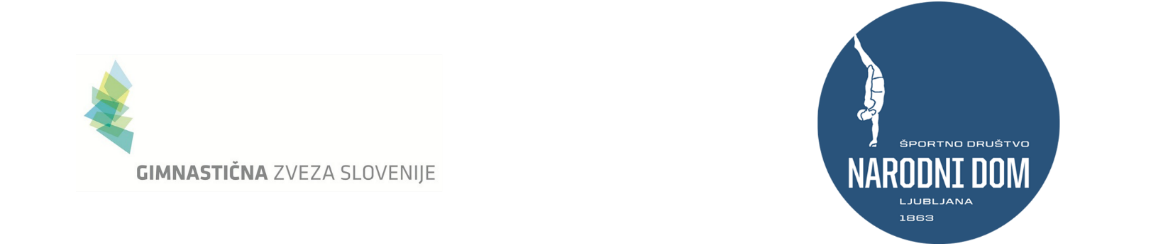 POKAL SLOVENIJE 2021POKAL SLOVENIJE 2021POKAL SLOVENIJE 2021POKAL SLOVENIJE 2021POKAL SLOVENIJE 2021POKAL SLOVENIJE 2021Društvo:Kategorija /stopnja:Orodje:Ime in priimekDEP. O.K. O.Društvo:Kategorija /stopnja:Orodje:Ime in priimekDEP. O.K. O.Društvo:Kategorija /stopnja:Orodje:Ime in priimekDEP. O.K. O.Društvo:Kategorija /stopnja:Orodje:Ime in priimekDEP. O.K. O.Društvo:Kategorija /stopnja:Orodje:Ime in priimekDEP. O.K. O.Društvo:Kategorija /stopnja:Orodje:Ime in priimekDEP. O.K. O.